4. próba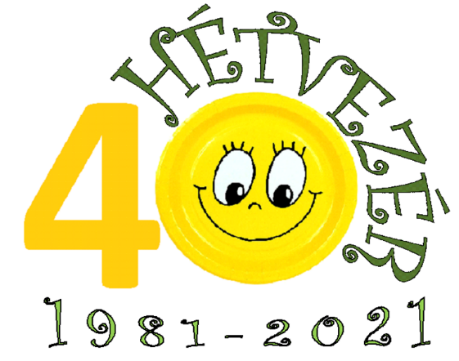 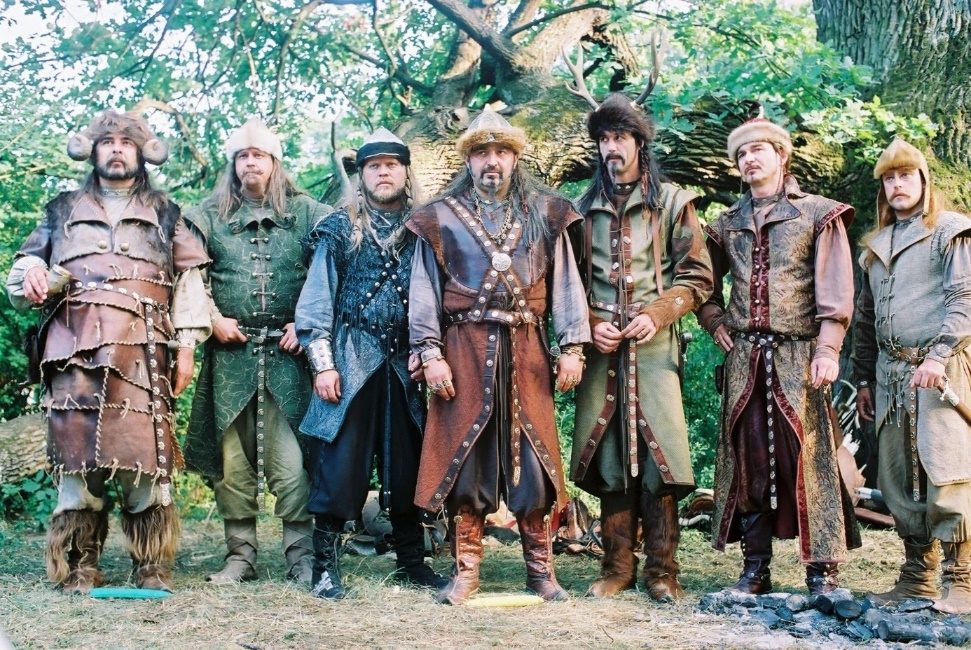 Nézzétek meg a Magyar vándor című filmet és válaszoljatok a kérdésekre! A válaszokat március 17-ig az alábbi címre küldjétek el! nemeth.zoltan@hetvezersuli.hu1 	Melyik versre utal a film elején az egyik vezér, amikor a nép után indulnak? Pam-papa-pam, talpra magyar… Mi a vers címe? Ki írta? Mikor született a költemény? Idézd és írd le a költemény refrénjét!2 	Melyik magyar szólást idézi Kond, amikor a szorosnál a vezértársa buzogánnyal fejbe veri? Írd le!3 	A filmben felmerül a C-vitamin és a gyufa ötlete. Ki találta fel a 20. században a C vitamint? Melyik növényből sikerült elkészíteni? Melyik magyarországi egyetemen született a találmány? Ki volt a gyufa magyar feltalálója a 19. században? 4	 Melyik versre utal a pihenni vágyó vezér a filmben?  Este van, este van… Mi a vers címe? Ki írta? Kire vonatkozik a versben a következő sor? Nagyot koppan akkor, azután elhallgat…5 	A film egyik humoros részlete a fogadós és a vikingek beszélgetése. Mit akarnak a vikingek és a kérésüket miként érti félre a fogadós? Fogalmazd meg röviden!6	 III. Béla ismeretlen jegyzője, Anonymus botladozva keresi történetírói munkájának témáját a filmben. Végül az elvágtató vezérek ötletet adnak neki. Mi lett Anonymus művének a címe magyarul és latinul? Írd le!7 	A vezérek kalandjai során a bűvös kocka ötlete is felmerül. Ki volt a kocka 20. századi megalkotója? Melyik ókori személyt idézi a honfoglaló vezér, amikor azt mondja, hogy a kocka el van vetve?8 	A vezérek egy fogadóban a 9-es szobában szállnak meg. A szomszéd szobában inkognitóban a magyarok ellensége tartózkodik. Ki ő? A történelmi időben mikor járt Magyarországon? Melyik királyunkat üldözte?9 	A film egyik jelenetében láthatjuk a magyaroktól vett nyílvesszőket és hallhatjuk egy 9. századi keresztény ima részletét: „A magyarok nyilaitól ments meg Uram minket!” Fogalmazd meg mi a poén ebben a jelenetben? 10 	A török fogadóban vita kerekedik az igazgatói poszt miatt. Az egyik igazgatójelöltnek selyemzsinórt helyez kilátásba az ellenfele. Írd le mit jelent ez!11 	A török fogadóban szerepel egy Jumurdzsák nevű török. Melyik híres regénynek a szereplője? Mi a regény címe és ki írta?12 	Álmos vezér a kurucok barlangjába is eljut, ahol egy férfit néznek, aki székhez kötözve bort iszik fakupából. Ő egy híres tévéfilmsorozat szereplője. Mi a neve? Ki az a magyar színész, aki a figurát alakította?13 	A vezérek az angolokkal fociznak. A magyar labdarúgók mikor verték meg az angolokat 6:3-ra a 20. században? Évszámot írj!13+1	 A szilvásváradi farsangi mulatságon az egyik vezér sört kér a pultoslánytól és ez a szöveg jut eszébe: „Kocsmárosné arany virág…” Ez egy népszerű magyar vers részlete. Ki írta a verset? Mi a címe? Melyik folyó szerepel a versben? 